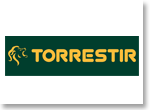 PROTOCOLO (TIPO) COM JUNTAS DE FREGUESIAENTREA JUNTA DE FREGUESIA DE……………………………………..……….., com o NIPC………….………, com sede na Rua……………………………………………………….………, neste ato representada pelo ……………………………….Presidente da Junta de Freguesia de…………………………………………….., com poderes para o ato,EO GRUPO TORRESTIR, NIPC 501929797, com sede na Rua do Parque Comercial, n.º 91, 4701-888 Nogueira, Braga, neste ato representada pelo Comendador Fernando Domingos Moreira Torres, na qualidade de Presidente do Conselho de Administração,Em conjunto designados por “Partes”CONSIDERANDO QUE:As florestas desempenham um papel crucial na captura de dióxido de carbono da atmosfera, evitando que este contribua para o aquecimento global,A UE está a trabalhar em regras para aumentar os seus sumidouros de carbono tendo, em Março de 2023, aprovando novas leis que vão reger o sector do uso do solo e florestas, aumentando esses sumidouros em 15% até 2030,Além do seu papel como sumidouros de carbono, as florestas oferecem diferentes benefícios aos ecossistemas: ajudam a proteger o solo da erosão, participam no ciclo hidrológico, fornecem um habitat para diferentes espécies contribuindo assim para a biodiversidade e ajudam a controlar o clima local,Tendo a Junta de Freguesia de……………………………………………., consciência dos perigos ambientais que vivemos;Prestando o Grupo TORRESTIR serviços de transporte de mercadorias e logística fundamentais para a actividade económica e abastecimento do País, pautando a sua actividade em princípios de qualidade, segurança, responsabilidade social e sustentabilidade;Havendo por parte da Junta de Freguesia de…………………………………….. preocupação pelo equilíbrio ambiental do planeta e em particular, do seu território, apoiando todas as medidas de combate a esse flagelo, sejam de iniciativa publica, ou privada;O Grupo TORRESTIR, no âmbito da prossecução da sua actividade, tendo consciência que os recursos naturais estão a esgotar-se a grande velocidade, vai comprometer-se, no que respeita à sua actividade, a atingir a neutralidade carbónica, num futuro muito próximo – 2025-, melhorando desta forma a qualidade do ar, num mundo que é único e insubstituível;Apoiando a Junta de Freguesia de……………………………………….. todos os projetos que potenciem a sustentabilidade;A TORRESTIR tem o objectivo ambicioso, mas alcançável, da neutralidade carbónica tendo avaliado a sua pegada carbónica para ver o que seria necessário de forma a atingir o equilíbrio ambiental,Na prossecução das suas atribuições, a Junta de Freguesia……………………………………orienta a sua atividade em estreita colaboração com entidades publicas ou privadas, apoiando iniciativas que possam ser vantajosas para o cumprimento das suas atribuições e competências;Na implementação do Projecto “Neutralidade Carbónica 2025”, a TORRESTIR vai plantar 161 mil árvores, para compensar na totalidade as suas emissões de CO2; dando particular atenção às Juntas de Freguesia como entidades de elevada preocupação ambiental e proximidade com as populações, bem como aos seus mais de 2.700 colaboradores que participarão na iniciativa.As Partes celebram entre si, livremente e de boa-fé, o presente Protocolo, o qual se rege pelas seguintes Cláusulas:Cláusula PrimeiraÂmbitoO presente Protocolo visa regular a cooperação entre as Partes de modo a concretizar o Projecto “Neutralidade Carbónica 2025”, criando ao longo do País sumidouros de carbono importantes para combater a erosão, potenciar a biodiversidade e estabilizar o clima local.Cláusula SegundaObjetivosA cooperação referida na Cláusula Primeira reveste as formas consideradas adequadas aos objetivos comuns, designadamente:A indicação dos terrenos, por parte da Junta de Freguesia de…………………………………………………, para o Projeto “Neutralidade Carbónica 2025”;A plantação pela Torrestir, através dos seus colaboradores, da quantidade adequada de árvores para os terrenos indicados e aprovados pelos técnicos ligados ao projeto;Cláusula TerceiraOperacionalizaçãoPara a concretização das ações enunciadas na cláusula anterior serão estabelecidas formas de planeamento regular.Cláusula QuartaPonto de contacto Para acompanhamento e execução do presente Protocolo cada uma das Partes designa um representante, que é o ponto de contacto.Cláusula QuintaPrazo de vigênciaO presente Protocolo entra em vigor na presente data, vigorando até ao final de 2025.Cláusula SextaAlterações ao Protocolo Quaisquer alterações ou adendas ao presente Protocolo devem revestir a forma de documento escrito, assinado pelas Partes.O Presente Protocolo de Cooperação vai ser assinado pelos Outorgantes JUNTA DE FREGUESIA DE……………………………………………………… e TORRESTIR.Celebrado em ………………………… a __ de _____ de 2023, constando de duas cópias de igual valor devidamente assinadas e rubricadas, ficando uma cópia na posse de cada uma das Partes.  Pela JUNTA DE FREGUESIA DE……………………………………….._________________________________________       (…………………………………………………………...)                    Pelo Grupo TORRESTIR_________________________________________(Fernando Domingos Moreira Torres, Comendador)